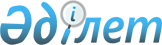 Об установлении водоохранных зон, полос и режима их хозяйственного использования на территории города АлматыПостановление акимата города Алматы от 15 декабря 2020 года № 4/580. Зарегистрировано Департаментом юстиции города Алматы 23 декабря 2020 года № 1672.       В соответствии со статьей 116 "Водного Кодекса" Республики Казахстан от 9 июля 2003 года и законом Республики Казахстан от 23 января 2001 года "О местном государственном управлении и самоуправлении в Республике Казахстан", акимат города Алматы ПОСТАНОВЛЯЕТ:       1. Установить водоохранные зоны и полосы водных объектов на территории города Алматы, на основании утвержденной проектной документаций, согласно приложению 1 к настоящему постановлению.       2. Установить режим хозяйственного использования водоохранных зон и полос водных объектов на территории города Алматы, согласно приложению 2 к настоящему постановлению.      3. Управлению городского планирования и урбанистики города Алматы в установленном законодательством Республики Казахстан порядке обеспечить государственную регистрацию настоящего постановления в органах юстиции, с последующим официальным опубликованием в периодических печатных изданиях и размещение на интернет-ресурсе.      4. Контроль за исполнением настоящего постановления возложить на заместителя акима города Алматы Азирбаева М.Б.      5. Настоящее постановление вводится в действие по истечении десяти календарных дней после дня первого официального опубликования. Водоохранные зоны и полосы водных объектов
на территории города Алматы      1. Водоохранные зоны водных объектов на территории города Алматы:      1) река Аксай: водоохранная зона составляет – 120 метров (в обе стороны от уреза воды);      2) левый рукав реки Аксай: водоохранная зона в границах города составляет – 120 метров (в обе стороны от уреза воды);      3) правый рукав реки Аксай: водоохранная зона до реки Тастыбулак составляет – 120 метров (в обе стороны от уреза воды);      4) река Тастыбулак: водоохранная зона составляет – 120 метров (в обе стороны от уреза воды, на участке реки от Государственного казенного предприятия на праве хозяйственного ведения "Городская клиническая больница № 1" до проспекта Райымбека и до реки Карагайлы в обе стороны от верхней кромки канала);      5) сухое русло Безымянное (Ойжайлау): водоохранная зона составляет – 120 метров (в обе стороны от кромки оврага);      6) река Ойжайлау: водоохранная зона в границах города составляет – 120 метров (в обе стороны от уреза воды);      7) сухое русло реки Карагайлы: водоохранная зона составляет – 120 метров (в обе стороны от кромки оврага);      8) река Карагайлы (Каргалинка): водоохранная зона от границы города до кладбища составляет – 500 метров (в обе стороны от уреза воды), от кладбища до улицы Жандосова – 200 метров (в обе стороны от уреза воды), от улицы Жандосова до северной границы Наурызбайского района – 120 метров (в обе стороны от верхней кромки габиона);      9) сухое русло Жындыбулак: водоохранная зона составляет – 120 метров (в обе стороны от кромки оврага);      10) Большое Алматинское озеро (Жусалы): водоохранная зона составляет – 500 метров (от верха во все стороны от берега);      11) река Большая Алматинка: водоохранная зона от Большого Алматинского озера до границы микрорайона Кокшы (до плотины) составляет – 500 метров (в обе стороны от уреза воды), ниже плотины до проспекта Абая – 120 метров (в обе стороны от уреза воды);      12) река Мраморная (левый приток реки Большая Алматинка): водоохранная зона составляет – 500 метров (в обе стороны от уреза воды);      13) река Аксай (левый приток реки Большая Алматинка): водоохранная зона составляет – 500 метров (в обе стороны от уреза воды);      14) река Проходная (левый приток реки Большая Алматинка): водоохранная зона составляет – 500 метров (в обе стороны от уреза воды);      15) река Казачка (правый приток реки Большая Алматинка): водоохранная зона составляет – 500 метров (в обе стороны от уреза воды);      16) безымянный левый приток реки Большая Алматинка № 1 (выше плотины): водоохранная зона составляет – 500 метров (в обе стороны от уреза воды);      17) безымянный левый приток реки Большая Алматинка № 2 (ниже плотины): водоохранная зона составляет – 120 метров (в обе стороны от уреза воды);      18) безымянный правый приток реки Большая Алматинка (свиноферма): водоохранная зона составляет – 120 метров (в обе стороны от уреза воды);      19) канал Есентай: водоохранная зона составляет – 120 метров (от верхней кромки лотка в обе стороны);      20) сухое русло в микрорайоне Нурлытау (в районе улицы Парасат): водоохранная зона составляет – 120 метров (в обе стороны от уреза воды);      21) безымянный ручей № 1 в садоводческом товариществе "Машиностроитель-1", улица Центральная: водоохранная зона составляет – 120 метров (в обе стороны от уреза воды);      22) безымянный ручей № 2 в садоводческом товариществе "Машиностроитель-1", улица Центральная: водоохранная зона составляет – 120 метров (в обе стороны от уреза воды);      23) река Керенкулак: водоохранная зона составляет – 120 метров (в обе стороны от уреза воды);      24) левый приток реки Керенкулак: водоохранная зона составляет – 120 метров (в обе стороны от уреза воды);      25) правый приток реки Керенкулак: водоохранная зона составляет – 120 метров (в обе стороны от уреза воды);      26) река Ерменсай (Ремизовка): водоохранная зона составляет – 120 метров (в обе стороны от уреза воды);      27) река Есентай (Весновка): водоохранная зона составляет – 120 метров (в обе стороны от уреза воды);      28) канал М-1: водоохранная зона составляет – 120 метров (в обе стороны от уреза воды и верхней кромки лотка на территории Президентского парка).      2. Водоохранные полосы водных объектов на территории города Алматы:      1) река Аксай: водоохранная полоса составляет – 35 метров (в обе стороны от уреза воды);      2) левый рукав реки Аксай: водоохранная полоса составляет – 35 метров (в обе стороны от уреза воды);      3) правый рукав реки Аксай: водоохранная полоса составляет – 35 метров (в обе стороны от уреза воды);      4) река Тастыбулак: водоохранная полоса составляет – 35 метров (в обе стороны от уреза воды, на участке реки от Государственного казенного предприятия на праве хозяйственного ведения "Городская клиническая больница № 1" до проспекта Райымбека и до реки Карагайлы в обе стороны от верхней кромки канала);      5) сухое русло Безымянное (Ойжайлау): водоохранная полоса составляет – 35 метров (в обе стороны от кромки оврага);      6) река Ойжайлау: водоохранная полоса составляет – 35 метров (в обе стороны от уреза воды);      7) сухое русло реки Карагайлы: водоохранная полоса составляет – 35 метров (в обе стороны от кромки оврага);      8) река Карагайлы (Каргалинка): водоохранная полоса от границы города до улицы Жандосова – 35 метров (в обе стороны от уреза воды), от улицы Жандосова до северной границы Наурызбайского района – 35 метров (в обе стороны от верхней кромки габиона);      9) сухое русло Жындыбулак: водоохранная полоса составляет – 35 метров (в обе стороны от кромки оврага);      10) Большое Алматинское озеро (Жусалы): водоохранная полоса составляет – 35 метров (от верха во все стороны от берега);      11) река Большая Алматинка: водоохранная полоса составляет – 35 метров (в обе стороны от уреза воды);      12) река Мраморная (левый приток реки Большая Алматинка): водоохранная полоса составляет – 35 метров (в обе стороны от уреза воды);      13) река Аксай (левый приток реки Большая Алматинка): водоохранная полоса составляет – 35 метров (в обе стороны от уреза воды);      14) река Проходная (левый приток реки Большая Алматинка): водоохранная полоса составляет – 35 метров (в обе стороны от уреза воды);      15) река Казачка (правый приток реки Большая Алматинка): водоохранная полоса составляет – 35 метров (в обе стороны от уреза воды);      16) безымянный левый приток реки Большая Алматинка № 1 (выше плотины): водоохранная полоса составляет – 35 метров (в обе стороны от уреза воды);       17) безымянный левый приток реки Большая Алматинка № 2 (ниже плотины): водоохранная полоса составляет – 35 метров (в обе стороны от уреза воды);       18) безымянный правый приток реки Большая Алматинка (свиноферма): водоохранная полоса составляет – 35 метров (в обе стороны от уреза воды);      19) канал Есентай: водоохранная полоса составляет – 35 метров (от верхней кромки лотка в обе стороны);      20) сухое русло в микрорайоне Нурлытау (в районе улицы Парасат): водоохранная полоса составляет – 35 метров (в обе стороны от уреза воды);      21) безымянный ручей № 1 в садоводческом товариществе "Машиностроитель-1", улица Центральная: водоохранная полоса составляет – 35 метров (в обе стороны от уреза воды);      22) безымянный ручей № 2 в садоводческом товариществе "Машиностроитель-1", улица Центральная: водоохранная полоса составляет – 35 метров (в обе стороны от уреза воды);      23) река Керенкулак: водоохранная полоса составляет – 35 метров (в обе стороны от уреза воды);      24) левый приток реки Керенкулак: водоохранная полоса составляет – 35 метров (в обе стороны от уреза воды);      25) правый приток реки Керенкулак: водоохранная полоса составляет – 35 метров (в обе стороны от уреза воды);      26) река Ерменсай (Ремизовка): водоохранная полоса составляет – 35 метров (в обе стороны от уреза воды);      27) река Есентай (Весновка): водоохранная полоса составляет – 35 метров (в обе стороны от уреза воды);      28) канал М-1: водоохранная полоса составляет – 35 метров (в обе стороны от уреза воды и верхней кромки лотка на территории Президентского парка).       Режим хозяйственного использования водоохранных зон и полос водныхобъектов на территории города Алматы       Сноска. Приложение 2 в редакции постановления акимата города Алматы от 24.08.2022 № 3/411 (вводится в действие по истечении десяти календарных дней после дня первого официального опубликования).      1. Режим ограниченной хозяйственной деятельности водоохранных полос водных объектов на территории города Алматы.      В пределах водоохранных полос запрещаются:      1) хозяйственная и иная деятельность, ухудшающая качественное и гидрологическое состояние (загрязнение, засорение, истощение) водных объектов;      2) строительство и эксплуатация зданий и сооружений, за исключением водохозяйственных и водозаборных сооружений и их коммуникаций, мостов, мостовых сооружений, причалов, портов, пирсов и иных объектов транспортной инфраструктуры, связанных с деятельностью водного транспорта, объектов по использованию возобновляемых источников энергии (гидродинамической энергии воды), а также рекреационных зон на водном объекте, без строительства зданий и сооружений досугового и (или) оздоровительного назначения, с предъявлением общих требовании по охране водных объектов;      3) предоставление земельных участков под садоводство и дачное строительство;      4) эксплуатация существующих объектов, не обеспеченных сооружениями и устройствами, предотвращающими загрязнение водных объектов и их водоохранных зон и полос;      5) проведение работ, нарушающих почвенный и травяной покров (в том числе распашка земель, выпас скота, добыча полезных ископаемых);      6) устройство палаточных городков, постоянных стоянок для транспортных средств, летних лагерей для скота;      7) применение всех видов пестицидов и удобрений.      2. Специальный режим хозяйственной деятельности водоохранных зон водных объектов на территории города Алматы.      В пределах установленных водоохранных зон запрещаются:      1) ввод в эксплуатацию новых и реконструированных объектов, не обеспеченных сооружениями и устройствами, предотвращающими загрязнение и засорение водных объектов и их водоохранных зон и полос;      2) проведение реконструкции зданий, сооружений, коммуникаций и других объектов, а также производство строительных, дноуглубительных и взрывных работ, добыча полезных ископаемых, прокладка кабелей, трубопроводов и других коммуникаций, буровых, земельных и иных работ без проектов, согласованных в установленном порядке с местными исполнительными органами, бассейновыми инспекциями, уполномоченным государственным органом в области охраны окружающей среды, государственным органом в сфере санитарно-эпидемиологического благополучия населения и другими заинтересованными органами;      3) размещение и строительство складов для хранения удобрений, пестицидов, нефтепродуктов, пунктов технического обслуживания, мойки транспортных средств и сельскохозяйственной техники, механических мастерских, устройство свалок бытовых и промышленных отходов, площадок для заправки аппаратуры пестицидами, взлетно-посадочных полос для проведения авиационно-химических работ, а также размещение других объектов, отрицательно влияющих на качество воды;      4) размещение животноводческих ферм и комплексов, накопителей сточных вод, полей орошения сточными водами, кладбищ, скотомогильников (биотермических ям), а также других объектов, обусловливающих опасность микробного загрязнения поверхностных и подземных вод;      5) выпас скота, купание и санитарная обработка скота и другие виды хозяйственной деятельности, ухудшающие режим водоемов;      6) применение способа авиаобработки пестицидами и авиаподкормки минеральными удобрениями сельскохозяйственных культур и лесонасаждений на расстоянии менее двух тысяч метров от уреза воды в водном источнике;      7) применение пестицидов, на которые не установлены предельно допустимые концентрации, внесение удобрений по снежному покрову, а также использование в качестве удобрений необезвреженных навозосодержащих сточных вод и стойких хлорорганических пестицидов.      При необходимости проведения вынужденной санитарной обработки в водоохранной зоне допускается применение мало- и среднетоксичных нестойких пестицидов.© 2012. РГП на ПХВ «Институт законодательства и правовой информации Республики Казахстан» Министерства юстиции Республики Казахстан      Аким города Алматы      Аким города АлматыБ. СагинтаевПриложение
к постановлению
акимата города Алматы
от 15 декабря 2020 года
№ 4/580Приложение
к постановлению
акимата города Алматы
от 15 декабря 2020 года
№ 4/580Приложение 2
к постановлению
акимата города Алматы
от 15 декабря 2020 года№ 4/580